Что такое фонематический слух?Фонематический слух – это способность к различению звуков речи.Фонематический слух формируется с рождения, не только у детей, но и у взрослых при изучении любого иностранного языка.При несформированности  речевого звукоразличения ребенок воспринимает (запоминает, повторяет) не то, что ему сказали, а то, что он услышал - «Мишина машина» превращается в «мыши на машине», что впоследствии негативно сказывается на письме.Формирование речевого восприятия начинается с узнавания природных, бытовых и музыкальных шумов, голосов животных и людей – так называемого неречевого слуха. В логопедии разработаны специальные упражнения для формирования речевого и неречевого звукоразличения.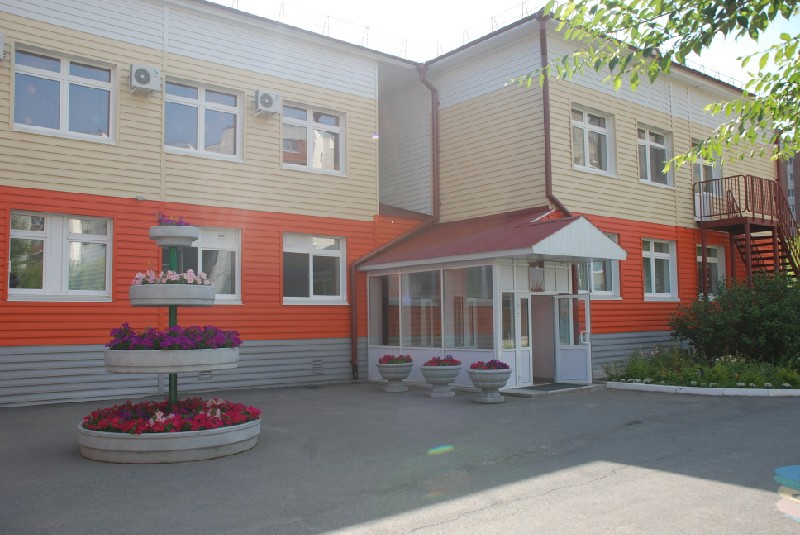 МАДОУ д/с №3Развитие фонематического слухаПамятка для родителей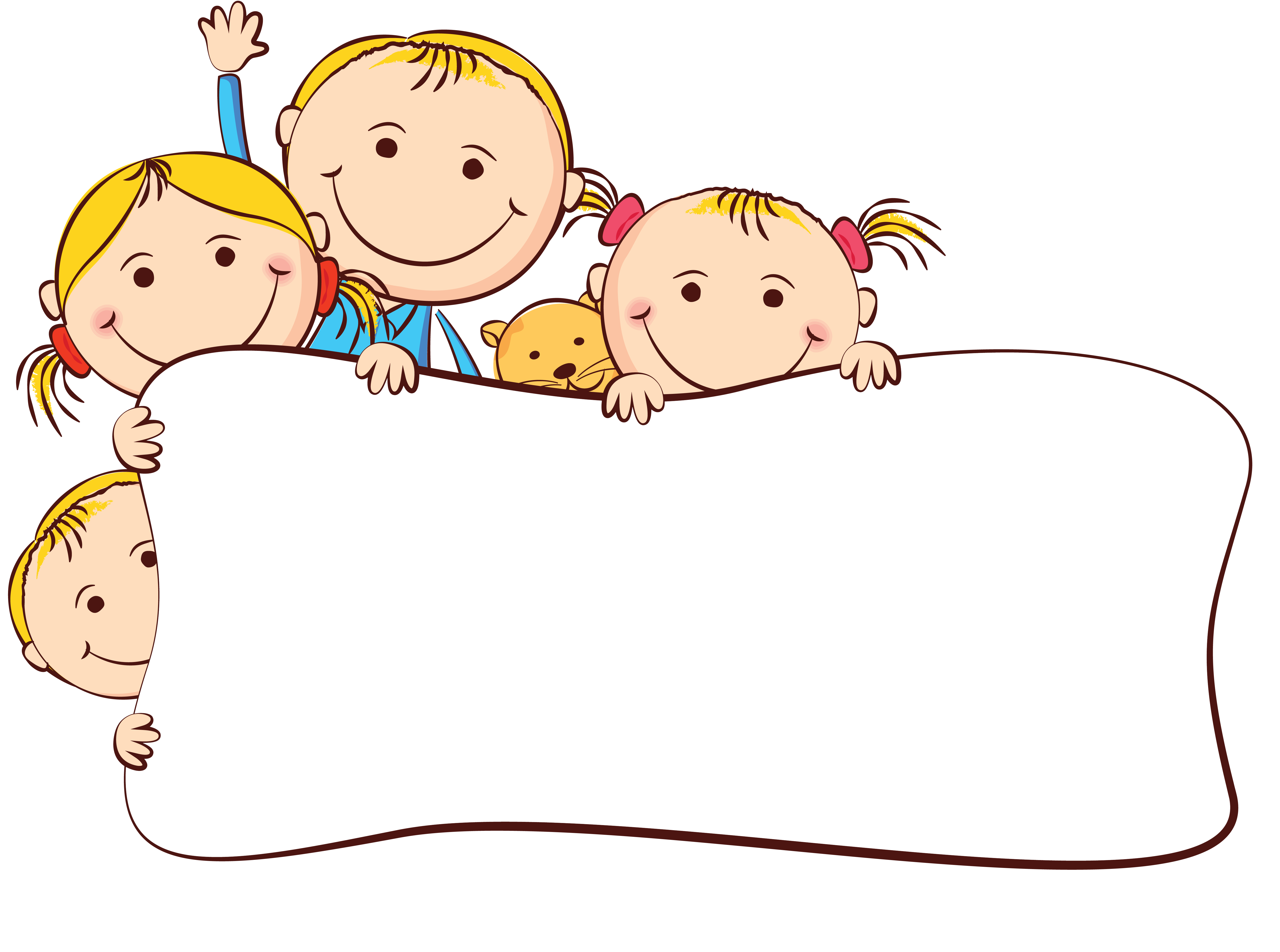 Игры для развития неречевого слуха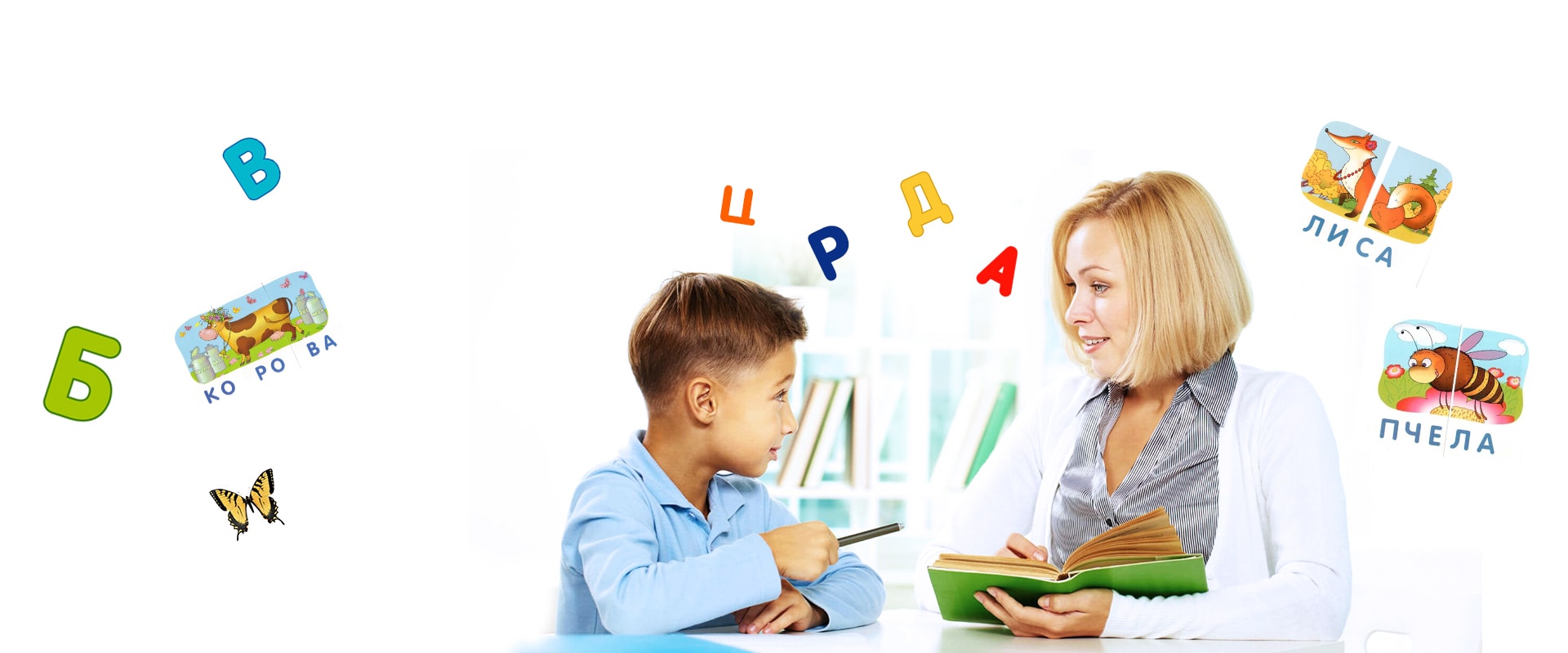 «Чудо-звуки»Прослушайте с ребенком аудиозаписи природных звуков - шум дождя, журчание ручья, морской прибой, весенняя капель, пение птиц, и др. Обсудите услышанные звуки - какие звуки похожи, чем звуки различаются, где их можно услышать.После того, как ребенок запомнит звуковой образ и сможет находить предметы, которые звучали, по Вашей просьбе: «скажи, покажи, что звучало», «что звучало сначала, а что потом», необходимо выполнять упражнения с закрытыми глазами, учиться анализировать звуки только на слух, без опоры на зрение.Начинать надо с прослушивания и узнавания хорошо различающихся между собой звуков, затем – сходных по звучанию.Аналогичным образом Вы можете предлагать ребенку угадывать звучание музыкальных инструментов, бытовых шумов, голосов близких людей.Важно отнестись к этим упражнениям серьезно, уделить им столько времени и внимания, сколько понадобится и при этом не забывать, что Ваши занятия должны стать привлекательными и интересными для ребенка, ведь это обязательное условие грамотной речи и письма.«Шумящие коробочки»Возьмите два комплекта небольших коробочек, наполните их различными материалами - песок, крупа, горох и т.д. Выберете коробочку из своего набора, трясете ее, ребенок, закрыв глаза, внимательно прислушивается к звучанию. Затем он берет свои коробочки и ищет среди них звучащую аналогично. Игра продолжается до тех пор, пока не будут найдены все пары. Также можно задавать последовательность звучаний. «Ритмический рисунок»Вы задаете ритм, отстукивая его рукой, например такой - 2удара-пауза-3удара. Ребенок его повторяет. Сначала ребенок видит Ваши руки, потом выполняет это упражнение с закрытыми глазами, повторяет ритмический рисунок правой рукой, левой рукой, двумя руками одновременно, поочередно.Возможные пути усложнения задачи: удлинение и усложнение ритма – «тихо-громко», «быстро-медленно». Ритмические структуры можно записывать: слабый удар - короткая вертикальная черта, сильный - длинная вертикальная черта.Игры для развития речевого слуха«Какой звук есть во всех словах?»Взрослый произносит три-четыре слова, в каждом из которых есть один и тот же звук: шар, машина, ландыш - и спрашивает у ребенка, какой звук есть во всех этих словах.«Какое слово задумано?»Взрослый показывает детям картинки и называет их, пропуская первый звук (…нига), а ребенок произносит слово, выделяя пропущенный звук (кккнига).«Подскажи последний звук»Взрослый предлагает детям договаривать последний согласный звук (В пенале лежит каранда…Ш).«Цепочка»Взрослый называет слово и просит ребенка придумать следующее, которое начинается на последнюю букву вашего (стол—лодка — арбуз — зуб и т.д.). Затем, усложняя задание, на третью букву от конца, пред­последнюю и т.д.«Выбери слово»Прочитайте стихотворение, предложив ребенку из четырех близких по звучанию слов выбрать то, которое необходимо по смыслу:Что скатали мы зимой?.. (дом, ком, гном, сом)Что построили с тобой?.. (дом, ком, гном, сом)На крючок в реке попал?.. (дом, ком, гном, сом)Может всё, хоть ростом мал?.. (дом, ком, гном, сом).«Сложи звуки»Взрослый произносит слог или слово по звукам, а дети проговаривают составленные из них слоги и слова целиком, например: С, О, К – «СОК».